Little CakesMethodPrepare yourself and your work area.  Get equipment out.Check that the oven is switched on to the correct temperature – Gas Mark 5 / 190°cPlace the paper cases into the cake tin.Weigh all the ingredients into the mixing bowl (in any order).Mix well with a wooden spoon until light and fluffy.Place a teaspoon of mixture in each cake case.Place the cake tin in the oven.Bake in the oven for 20 minutes or until golden brown and springy.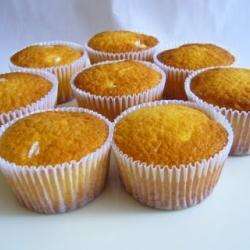 Ingredients Equipment 100g self-raising flourmixing bowl 100g caster sugarwooden spoon100g butterteaspoon2 eggs cake tinweighing scales 